Муниципальное казённое  общеобразовательное учреждение«Михайловская средняя общеобразовательная школа №1»Михайловского района Алтайского края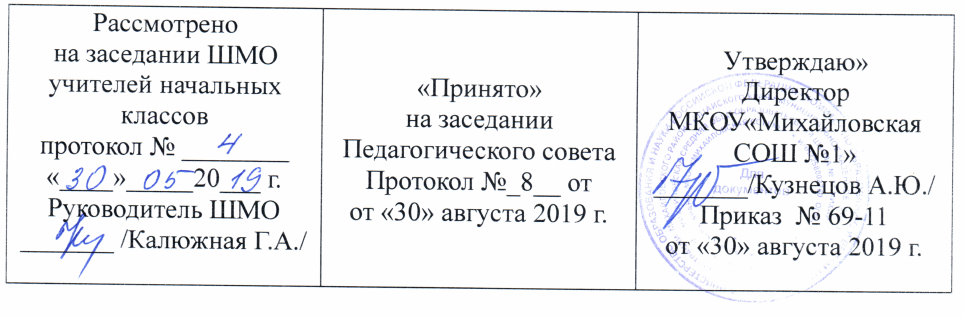 Рабочая программакурса внеурочной деятельности «Занимательная грамматика »для 3-Г  класса начального общего образованияСоставитель: Пануровская О.Я.Квалификационная категория:                                                               высшаяс. Михайловское - .                                                Пояснительная запискаРабочая программа «Занимательная грамматика » для 3 класса составлена на основе Федерального государственного образовательного стандарта начального общего образования (.), Примерной основной образовательной программы начального общего образования, Программы «Русский язык» для 3 класса под ред. В. П. Канакиной, В. Г. Горецкого, М. В. Бойкиной, М. Н. Дементьева, Н. А. Стефаненко (Русский язык. Рабочие программы. Предметная линия учебников системы «Школа России». 1 – 4 классы: пособие для учителей общеобразоват. организаций /[В.П. Канакина, В.Г. Горецкий, М.В. Бойкина и др.]. – М.: Просвещение, 2014.) и ориентирована на работу по учебно-методическому комплекту.1,2,3,4 графы – «Занимательная грамматика» 1-4 классы. / Г.И.Беркутова,Т.И. Пантелеева, Н.А. Однокозова, Е.Б. Ракитянская  ./ – Волгоград: Учитель, 2010. – с. 331с.5,6,7,8 графы – методическое пособие «Как проектировать универсальные учебные действия в начальной школе: от действия к мысли: пособие для учителя / [А.Г. Асмолов, Г.В. Бурменская, И.А. Володарская и др.]; под ред. А.Г. Асмолова. – М.: Просвещение, 2008.  Цель курса:  расширить, углубить и закрепить у младших школьников знания по русскому языку, показать учащимся, что грамматика русского языка не свод скучных и трудных правил для запоминания, а увлекательное путешествие по русскому языку на разных ступенях обучения.	Задачи курса:развитие  интереса к русскому языку как к учебному предмету;пробуждение потребности у учащихся к самостоятельной работе над познанием родного языка;развитие мотивации к изучению русского языка;развитие творчества и обогащение  словарного запаса;совершенствование общего языкового развития учащихся;углубление и расширение знаний и представлений о литературном языке.формирование и развитие у учащихся разносторонних интересов, культуры мышления.приобщение школьников к самостоятельной исследовательской работе;развивать умение  пользоваться  разнообразными словарями;учить организации личной и коллективной деятельности в работе с книгой.Занятия курса способствуют закреплению учащимися изученного на уроках русского языка материала, более полному его усвоению, а также знакомству с такими понятиями, которые, как правило, остаются за рамками школьной программы. Кроме того, курс «Занимательный русский язык» направлен на формирование общеинтеллектуальных умений, обогащение словарного запаса учащихся, расширение кругозора, развитие познавательных способностей, привития чувства любви и уважения к великому русскому языку.В занимательной форме школьникам предлагается поближе познакомиться с пословицами, поговорками, фразеологизмами, активно включая их в свой лексикон, а также получить удовольствие от разгадывания кроссвордов, ребусов, шифровок, загадок, анаграмм, метаграмм, знакомства с грамматическими сказками. Рубрика «Занимательный привал» позволит поупражняться в инсценировке юморесок, проявить свою эрудицию в ответах на шуточные вопросы, поработать с головоломкой «танграм», потренироваться в рисовании фигур по клеточкам и так далее. Учащихся ждут каверзные вопросы Мишутки в рубрике «Мишуткина академия», которые способствуют подготовке детей к участию в международном конкурсе «Русский медвежонок».                         Назначение программы:- для обучающихся 3-го класса образовательная программа обеспечивает реализацию их права на информацию об образовательных услугах, права на выбор образовательных услуг и права на гарантию качества получаемых услуг;-   для педагогических работников МКОУ «Михайловская СОШ №1» программа определяет приоритеты в содержании курса «Занимательный русский язык», для обучающихся 3-го класса и способствует интеграции и координации деятельности по реализации общего образования;-   для администрации МКОУ «Михайловская СОШ №1» программа является основанием для определения качества реализации учебного курса «Занимательный русский язык» для обучающихся 3-го класса.                             Место курса в учебном плане На изучение курса  в 3 классе отводится  34 ч. (1ч. в неделю, 34 учебные недели ).                       Планируемые  результаты освоения курсаЛичностные результаты:осознавать роль речи в жизни общества;уметь чувствовать красоту и богатство русского языка;понимать необходимость быть носителем правильной речи;проявлять интерес к изучению родного языка.Метапредметные результатыРегулятивные УУД:определять и формулировать цель деятельности с помощью учителя,проговаривать последовательность действий,высказывать своё предположение (версию) на основе работы с иллюстрацией в рабочей тетради,работать по предложенному учителем плану,отличать верно выполненное задание от неверного,давать эмоциональную оценку деятельности товарищей. Познавательные УУД:ориентироваться в своей системе знаний: отличать новое от уже известного с помощью учителя,делать предварительный отбор источников информации;добывать новые знания: находить ответы на вопросы, используя справочники, свой жизненный опыт и информацию, полученную от учителя,перерабатывать полученную информацию: делать выводы в результате совместной работы всего класса,перерабатывать полученную информацию: сравнивать и группировать, анализировать, планировать, комбинировать, рассуждать,преобразовывать информацию из одной формы в другую: находить и формулировать решение задачи с помощью простейших моделей (предметных, рисунков, схематических рисунков, схем).Коммуникативные УУД:оформлять свою мысль в устной и письменной речи (на уровне одного предложения или небольшого текста),слушать и понимать речь других,совместно договариваться о правилах общения и поведения в школе и следовать им,учиться выполнять различные роли в группе (лидера, исполнителя, критика).Предметными результатами изучения курса в 3-м классе являются формирование следующих умений:распознавать орфограммы, уметь обосновывать выбор правильного написания;отличать признаки основных языковых единиц;различать понятия: «синонимы», «антонимы», «омонимы», «многозначные слова»,«архаизмы», «неологизмы»; приводить их примеры;иметь представление о многообразии речевых ошибок и способах их устранения;знать историю происхождения и лексическое значение наиболее часто употребляемых слов и фразеологизмов;уметь анализировать, сравнивать, классифицировать, достраивать недостающиеэлементы в логическом ряду;творчески мыслить при решении кроссвордов, анаграмм, шарад, ребусов, криптограмм; использовать воображение, фантазию.                                            Содержание учебного предметаОбъектом изучения являются язык и речь. Основной акцент сделан на развитие у младших школьников способности к анализу языковых фактов с учётом единства формы, содержания и функции рассматриваемого явления, что поможет ученику глубже проникнуть в область мысли, выраженной с помощью языка, научит выбирать адекватные языковые средства для успешного решения коммуникативных задач. В содержание курсавключены сведения из фонетики, графики, орфоэпии, лексикологии и фразеологии, морфемики, словообразования, этимологии, грамматики.Содержание программы строится на основе деятельностного подхода. Каждый раздел программы предусматривает использование игровой и практической деятельности.Предполагается активное освоение курса в разнообразной индивидуальной и групповой работе (учебные, познавательные, исследовательские задания, ролевые и дидактические игры, работа над проектами). Включение учащихся в разнообразную деятельность является условием приобретения прочных знаний, преобразования их в убеждения и умения, формирования основ личной ответственности за сохранение богатства русского языка.Деятельностный подход к разработке содержания курса позволит решать в ходе его изучения ряд взаимосвязанных задач:обеспечивать восприятие и усвоение знаний; создавать условия для высказывания младшими школьниками суждений художественного, эстетического, духовно-нравственного характера;уделять внимание ситуациям, где ребёнок должен учиться различатьуниверсальные (всеобщие) ценности;использовать возможности для становления навыков следования научным, духовно-нравственным и эстетическим принципам и нормам общения и деятельности.Тем самым создаются условия для формирования научных знаний о языке, осознания значения и необходимости бережного его использования. Подобное содержание курса не только позволяет решать задачи, связанные с обучением и развитием младших школьников, но и несёт в себе большой воспитательный потенциал. Воспитывающая функция заключается в формировании у младших школьников потребности в познании иизучении русского языка, его исторических корней, многообразия, обоснованных норм и правил, выражении личного интереса и отношения к фактам языка и понимании значения языка как явления национальной культуры.Тема 1.  Сказочное царство слов.(1ч.)Беседа о красоте и богатстве народной речи. На примерах произведений устного народного творчества показывается богатство русского языка, народная фантазия, мудрость народа. Конкурс на знание пословиц и поговорок .Тема 2-3.   Путешествие в страну слов.  (2ч.)Знакомство с тематическими группами слов. Игра «Слова- братья». Составление тематического словаря о грибах. Игра «Эстафета». Разгадывание загадок. Работа с рассказом Н.Надеждиной « Снежные слова».Игра « Найди лишнее слово»Тема 4-5. Чудесные превращения слов.(2 ч.)Дается представление о превращении слов, умение находить «сбежавшие» из слов буквы. Игра «Найди заблудившуюся букву». Игра «Грустные превращения».Шарады. Рассказ –загадка.Тема 6-7.  В гостях у слов родственников. (2ч.)Знакомство с разными группами родственных слов .Подбор родственных слов с заданным корнем. Закрепление знаний отличительных признаках слов – родственников. Работа над стихотворением «О странном саде с необыкновенным урожаем» Е. Измайлов. Выбор из стихотворений слов- родственников.Тема 8-9.   Добрые слова (2ч.)Беседа о богатстве лексики русского языка «добрыми словами».Работа со стихотворением В. Коркина «Доброе утро». Игра «Умеете ли вы здороваться?». Работа с текстами на данную тему.Тема 10.  Экскурсия в прошлое (1 ч.)Знакомство со словами- историзмами и архаизмами. Выбор из текста древних слов. Творческая работа. Объяснение устаревших слов.Тема 11-12.  Новые слова в  русском языке.(2ч.)Рассказ учителя «Откуда приходят новые слова?» Неологизмы в русском языке. Нахождение неологизмов в текстах . Игра «Угадай-ка».Тема 13.  Встреча с зарубежными друзьями.(1ч.)Знакомство с заимствованными словами .  Рассказ «Откуда  пришли слова- пришельцы». Работа над стихотворением С. Я. Маршака. Признаки слов – пришельцев. Игра «Шесть и шесть». Тема 14-15.  Синонимы в русском языке (2ч.)Знакомство со словами- синонимами. Работа над стихотворением А. Барто «Игра в слова».Беседа «Что обозначают слова- синонимы».Нахождение  слов-синонимов в тексте.Тема 16. Слова-  антонимы  (1ч.)Знакомство со словами – антонимами. Случаи употребления антонимов в русском языке. Выделение антонимов из рассказа Л. Н. Толстого «Лебеди». Работа над стихотворением В. Орлова «Спор». Игра «Подбери нужные слова». Работа над подбором слов- антонимов. Рассказ учителя о  роли антонимов в русском языке.Тема17.  Слова- омонимы (1ч.)Омонимы в русском языке и их роль. Работа над рассказом И. Туричина «Есть». Игра «Докажите…». Чтение рассказа Н. Сладкова «Овсянка».Тема 18.  Крылатые слова  (1ч.)Беседа о значении  «крылатых выражений» в русском языке . Подбор «крылатых выражений» в названиях  текста.  Работа с выражениями ,употребляемыми в переносном значении и их смысла. Работа со стихотворениями Н. Силкова «Прикусил язык» и В. Орлова «Ни пуха ни пера».Тема 19-20.  В королевстве ошибок. (2ч.)Игра «Исправь ошибки». Работа с  произведениями,  где  допущены орфографические ошибки. Игра « Произноси правильно». Инсценировка П. Реброва «Кто прав?».Тема 21-22.  В стране Сочинителей.(2ч.)Беседа о рифмах .Работа с загадками. Сочинение собственных загадок по заданным рифмам. Конкурс загадок в рисунках. Сочинение сказок о дружбе, о добре и зле .Тема 23-24.  Искусство красноречия. ( 2ч.)    Знакомство с понятием «красноречие». Чтение образцовых текстов и их анализ. Пересказы. Собственные упражнения в создании разных речей. Тема 25.  Праздник творчества и игры. (1ч.)Творческие задания для формирования  орфографической зоркости. Дидактические игры, направленные на развитие познавательного интереса  к русскому языку. Интеллектуальная игра «Умники и умницы».Тема 26-27.  Трудные слова. (2ч.)Знакомство с этимологией трудных слов, с точным значением слов. Выполнение упражнений для запоминания правописания слов. Работа над текстами художественной литературы и произведений устного народного творчества.Работа с распознаванием «опасных мест» в словах. Выборочный диктант. Сказка о словарных словах. Разгадывание кроссворда и иллюстрирование словарных слов.Тема 28-29.  Анаграммы и метаграммы.  (2ч.)Знакомство с историей изобретения анаграмм и метаграмм , с авторами, использовавшими в своем творчестве анаграммы и метаграммы . Ввод понятий «анаграмма» и «метаграмма». Работа с примерами (Милан- налим, актер- терка ).Тема 30-31. Шарады и логогрифы (2ч.)        Знакомство с происхождением  шарад и логогрифов. Составление и разгадывание шарад и логогрифов. Иллюстрирование  слов- ответов.Тема32.  Откуда пришли наши имена.(1ч.)Знакомство с происхождением имен. Творческая работа «Нарисуй свое имя». Дидактическая игра «Составь имя».Тема 33. Занимательное словообразование (1ч.)Игры на превращения слов: «Буква заблудилась», «Замена буквы», «Какое слово задумано?». Шарады.Тема 34.  КВН по русскому языку. (1ч.)Командное соревнование на проверку знаний по русскому языку. Система оценки образовательных достиженийСистема отслеживания и оценивания результатов обучения детей проходит через участие их в конкурсах, мониторингах, фестивалях, олимпиадах, создании портофолио. Рабочая программа составлена  в соответствии с положением о рабочей программе.Тематическое планирование                    Учебно-методическое и материально-техническое обеспечение  образовательного процесса1.Федеральный   государственный   образовательный   стандарт  начального  общего образования   (см. Приказ  Минюста  России  от 22.12.2009 г. № 15785) «Об утверждении федерального  государственного образовательного стандарта начального общего образования»)1. 	Безруких М.М., Филиппова Т.А., Макеева А.Г. Две недели в лагере здоровья / Методическое пособие. - М.: ОЛМА Медиа Групп, 2019. – 80 с.2. Примерная образовательная программа начального общего образования.3.Волина В. В. Русский язык. Учимся играя. Екатеринбург ТОО. Издательство “АРГО Волина В. В. Веселая грамматика. М.: Знание, 1995 г.4.Волина В. В. Занимательное азбуковедение. М.: Просвещение, 1991 г.”, 1996 5.Волина В. В. Русский язык в рассказах, сказках, стихах. Москва “АСТ”, 1996 г.6.Граник Г. Г., Бондаренко С. М., Концевая Л. А. Секреты орфографии. Москва “Просвещение”, 1991 г.7.Занимательная грамматика. Сост. Бурлака Е. Г., Прокопенко И. Н. Донецк. ПКФ “БАО”, 1997 г.8.Журналы: “Начальная школа”, “Веселые картинки”, “Мурзилка”.9.Канакина В. П. Работа над трудными словами в начальных классах. Москва “Просвещение”, 1991 г.10.Левушкина О. Н. Словарная работа в начальных классах. (1-4) Москва “ВЛАДОС”, 2003 г.              Лист внесения изменений и дополнений в рабочую программу№Тема занятияКоличествочасовПримечание 1Сказочное царство слов .   12-3 Путешествие в страну Слов.24 - 5Чудесные превращения слов.26 -7В гостях у слов- родственников.28- 9Добрые слова.210Экскурсия в прошлое. Устаревшие слова.111- 12Новые слова в русском языке.213Встреча с зарубежными друзьями.114- 15Синонимы в русском языке.216Слова- антонимы.117Слова- омонимы.118Крылатые слова.119- 20В королевстве ошибок.221-22В стране Сочинителей.223-24Искусство красноречия.225Праздник творчества и игры.126- 27Трудные слова.228- 29Анаграммы и  метаграммы.230- 31Шарады и логогрифы.232Откуда пришли наши имена.133Занимательное слообразование.134КВН по русскому языку.1Итого 34 часаИтого 34 часаИтого 34 часаИтого 34 часа№ п\п№ урока /тема  по рабочей учебной программеТема с учетом корректировкиСроки корректировкиПримечание